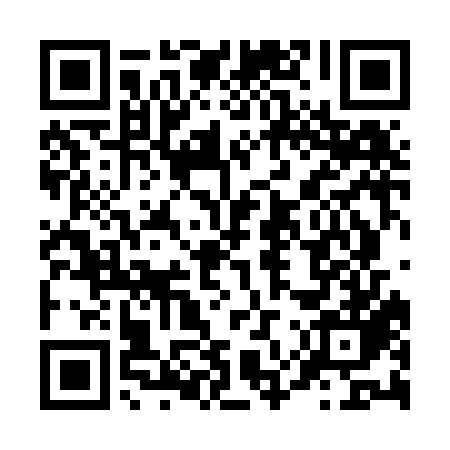 Ramadan times for Oberthalhofen, GermanyMon 11 Mar 2024 - Wed 10 Apr 2024High Latitude Method: Angle Based RulePrayer Calculation Method: Muslim World LeagueAsar Calculation Method: ShafiPrayer times provided by https://www.salahtimes.comDateDayFajrSuhurSunriseDhuhrAsrIftarMaghribIsha11Mon4:584:586:4012:303:416:206:207:5712Tue4:564:566:3812:303:426:226:227:5813Wed4:534:536:3612:293:436:236:238:0014Thu4:514:516:3412:293:446:256:258:0215Fri4:494:496:3212:293:456:266:268:0316Sat4:474:476:3012:283:456:276:278:0517Sun4:454:456:2812:283:466:296:298:0618Mon4:434:436:2612:283:476:306:308:0819Tue4:404:406:2412:283:486:326:328:0920Wed4:384:386:2212:273:496:336:338:1121Thu4:364:366:2012:273:506:356:358:1322Fri4:344:346:1812:273:516:366:368:1423Sat4:314:316:1612:263:516:376:378:1624Sun4:294:296:1412:263:526:396:398:1825Mon4:274:276:1212:263:536:406:408:1926Tue4:244:246:1012:253:546:426:428:2127Wed4:224:226:0812:253:546:436:438:2328Thu4:204:206:0612:253:556:456:458:2529Fri4:174:176:0412:253:566:466:468:2630Sat4:154:156:0212:243:576:476:478:2831Sun5:135:137:001:244:577:497:499:301Mon5:105:106:581:244:587:507:509:322Tue5:085:086:561:234:597:527:529:333Wed5:055:056:541:234:597:537:539:354Thu5:035:036:521:235:007:557:559:375Fri5:015:016:501:235:017:567:569:396Sat4:584:586:481:225:027:577:579:417Sun4:564:566:461:225:027:597:599:428Mon4:534:536:441:225:038:008:009:449Tue4:514:516:421:215:038:028:029:4610Wed4:484:486:401:215:048:038:039:48